16.pielikums Ministru kabineta 2013.gada 19.martanoteikumiem Nr.154Alsungas novada administratīvās teritorijas robežas apraksts                                                                                     (robežas apraksta sagatavošanas datums)Alsungas novada administratīvās teritorijas robežas karte                                                                                          (robežas kartes sagatavošanas datums)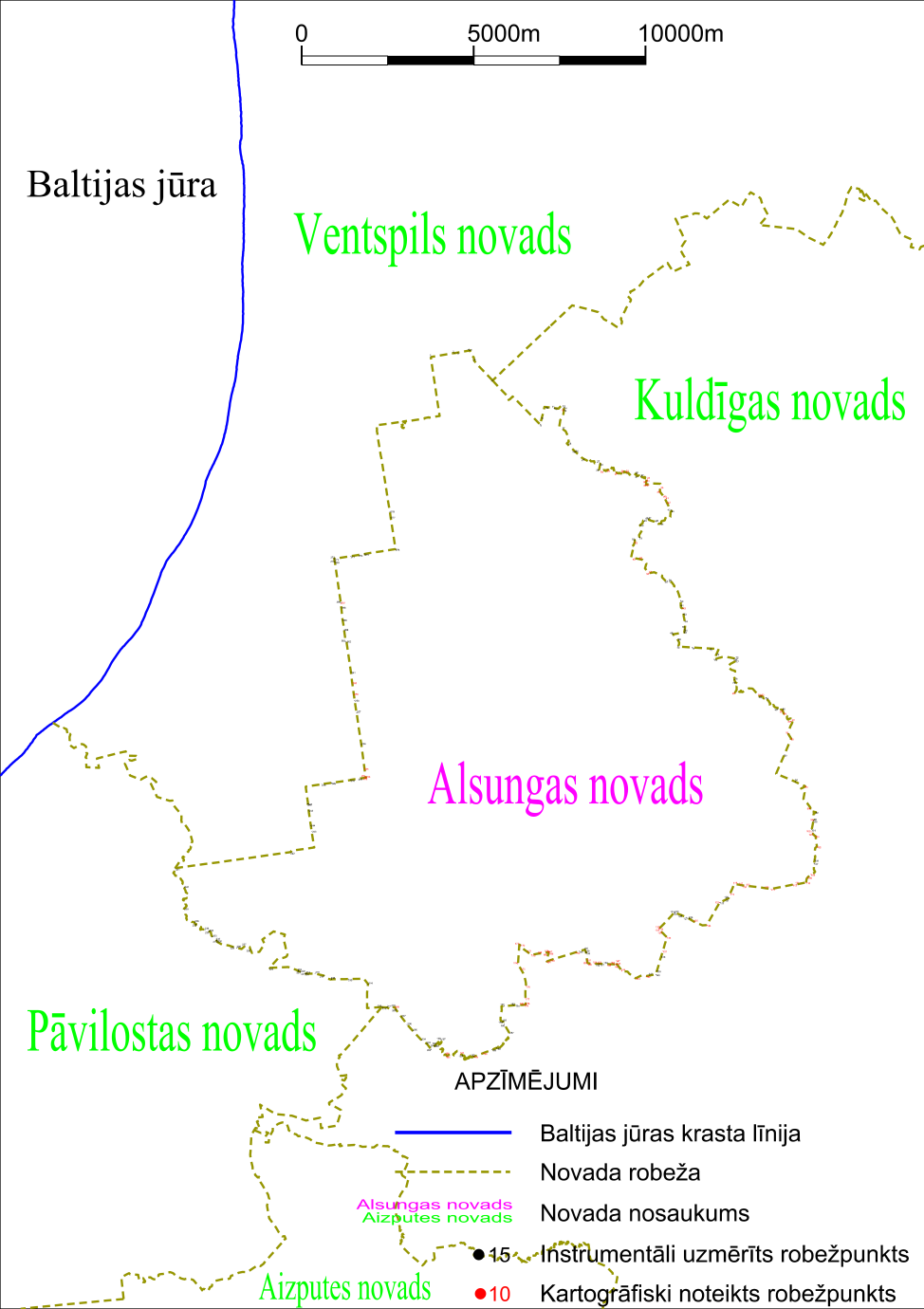 Tieslietu ministra vietā –iekšlietu ministrs R.Kozlovskis                 2012.gada 1.oktobrisNr.
p.k.Tās zemes vienības kadastra apzīmējums, pa kuru noteikta administratīvās teritorijas robežaRobežojošās administratīvās teritorijas nosaukums62420010139Ventspils novads62420010026Ventspils novads62420010020Ventspils novads62420010139Ventspils novadsKuldīgas novads62420010095Kuldīgas novads62420010050Kuldīgas novads62420010174Kuldīgas novads62420010094Kuldīgas novads62420010134Kuldīgas novads62420010099Kuldīgas novads62420010041Kuldīgas novads62420010105Kuldīgas novads62420010124Kuldīgas novads62420010079Kuldīgas novads62420010130Kuldīgas novads62420010192Kuldīgas novads62420020099Kuldīgas novads62420020095Kuldīgas novads62420020058Kuldīgas novads62420020120Kuldīgas novads62420020157Kuldīgas novads62420020118Kuldīgas novads62420020110Kuldīgas novads62420020119Kuldīgas novads62420020022Kuldīgas novads62420020036Kuldīgas novads62420020116Kuldīgas novads62420020043Kuldīgas novads62420020040Kuldīgas novads62420020072Kuldīgas novads62420020059Kuldīgas novads62420020073Kuldīgas novads62420020089Kuldīgas novads62420020005Kuldīgas novads62420020006Kuldīgas novads	62420020001Kuldīgas novads62420020179Kuldīgas novads62420020080Kuldīgas novads62420020063Kuldīgas novads62420020087Kuldīgas novads62420020167Kuldīgas novads62420020166Kuldīgas novads62420060016Kuldīgas novads62420060049Kuldīgas novads62420060042Kuldīgas novads62420060003Kuldīgas novads	62420060063Kuldīgas novads62420060019Kuldīgas novads62420060047Kuldīgas novads62420060043Kuldīgas novads62420060012Kuldīgas novads62420090060Kuldīgas novads62420090236Kuldīgas novads62420090197Kuldīgas novads62420090119Kuldīgas novads62420090213Kuldīgas novads62420090048Kuldīgas novads62420090163Kuldīgas novads62420090227Kuldīgas novads62420090141Kuldīgas novads62420090237Kuldīgas novads62420090254Kuldīgas novads62420090220Kuldīgas novads62420090044Kuldīgas novads62420090064Kuldīgas novads62420090016Kuldīgas novads62420090220Kuldīgas novads62420090022Kuldīgas novads62420120166Kuldīgas novads62420120151Kuldīgas novads62420120023Kuldīgas novads62420120061Kuldīgas novads62420120144Kuldīgas novads62420120062Kuldīgas novads62420120007Kuldīgas novads62420120135Kuldīgas novads62420120040Kuldīgas novads62420120050Kuldīgas novads62420120096Kuldīgas novads62420120171Kuldīgas novads62420120082Kuldīgas novads62420120033Kuldīgas novads62420120130Kuldīgas novads62420120142Kuldīgas novads62420120008Kuldīgas novads62420120004Kuldīgas novads62420120103Kuldīgas novads62420120169Kuldīgas novads62420110019Kuldīgas novads62420110032Kuldīgas novads62420110052Kuldīgas novads62420110030Kuldīgas novads62420110090Kuldīgas novads62420110043Kuldīgas novads62420110037Kuldīgas novads62420110008Kuldīgas novads62420110040Kuldīgas novads62420110076Kuldīgas novads62420110066Kuldīgas novads62420110058Kuldīgas novads62420110020Kuldīgas novads62420110083Kuldīgas novads62420110028Kuldīgas novads62420110064Kuldīgas novads	62420110072Kuldīgas novads	62420110064Kuldīgas novads62420110029Kuldīgas novads62420110071Kuldīgas novads62420110015Kuldīgas novads62420110097Kuldīgas novads62420110060Kuldīgas novads62420110088Kuldīgas novads62420100042Kuldīgas novads62420100253Kuldīgas novads62420100041Kuldīgas novads62420100017Kuldīgas novads62420100040Kuldīgas novads62420100118Kuldīgas novads62420100024Kuldīgas novads62420100055Kuldīgas novads62420100023Kuldīgas novads62420100056Kuldīgas novads62420100091Kuldīgas novads62420100126Kuldīgas novadsPāvilostas novads62420100207Pāvilostas novads62420100249Pāvilostas novads62420100127Pāvilostas novads62420100206Pāvilostas novads62420100063Pāvilostas novads62420100222Pāvilostas novads62420100064Pāvilostas novads62420100095Pāvilostas novads62420100089Pāvilostas novads62420100050Pāvilostas novads62420100181Pāvilostas novads62420100134Pāvilostas novads62420100049Pāvilostas novads62420100195Pāvilostas novads62420100223Pāvilostas novads62420100144Pāvilostas novads62420100048Pāvilostas novads62420100151Pāvilostas novads Ventspils novads62420100139Ventspils novads62420100173Ventspils novads62420100172Ventspils novads62420100150Ventspils novads62420100131Ventspils novads62420100149Ventspils novads62420100087Ventspils novads62420100180Ventspils novads62420100217Ventspils novads62420100258Ventspils novads62420030008Ventspils novads62420030102Ventspils novads62420030033Ventspils novads62420030102Ventspils novads62420030084Ventspils novads62420030097Ventspils novads62420030010Ventspils novads62420030096Ventspils novads62420030010Ventspils novads62420030092Ventspils novads62420030050Ventspils novads62420030095Ventspils novads62420030163Ventspils novads62420030064Ventspils novads62420030092Ventspils novads62420010139Ventspils novads62420010088Ventspils novads                 2012.gada 1.oktobris